WHITETAIL’S BLACK-TIE GALA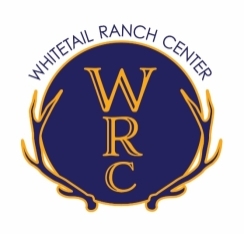 “WEAR YOUR COWBOY TUX!” 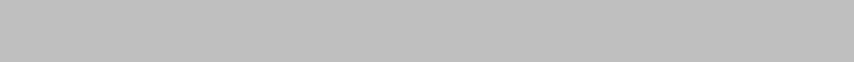 AUGUST 24th, 2019 / 6PM / AT THE COMMONS (BOZEMAN, MT)
COMEDIAN STEVE MAZAN / LIVE & SILENT AUCTIONS / DINNER / CASH BAR / SPECIAL SPEAKER

AUCTION ITEM DONATION FORMBUSINESS/COMPANY NAME (AS IT SHOULD APPEAR):________________________________________________________________________ADDRESS: ______________________________________________________________CITY / STATE / ZIP: ______________________________________________________PHONE / EMAIL: ________________________________________________________DESCRIPTION OF DONATION: ____________________________________________________________________________________________________________________________________________________________________________________________________________________________________________________________________DONATION VALUE: $_______________DO YOU NEED US TO PICK UP ITEM (CIRCLE ONE):        YES          NOPLEASE RETURN THIS FORM TO:WHITETAIL RANCH CENTERPO BOX 1410, THREE FORKS, MT 59752(406) 404-7300INFO@WHITETAILRANCHCENTER.ORG